Всероссийский  конкурсе для учителей и воспитателей                           «Педагогические находки».  Практический опыт применения конкретной технологии, идеи, находки, которая наиболее эффективно помогает в повседневной работе – «Технология музея проживания книги»                                                                       учитель начальных классов                                                        филиал МБОУ «Важская основная школа»                                                    Заостровская основная школа Виноградовский район Архангельской области   Зыкова Нэлля Николаевна                            «Технологии музея проживания книги»     В перечне метапредметных результатов освоения образовательной программы важным компонентом является смысловое чтение, способствующее  активному  развитию  мышления, понимания информации и коммуникативных действий учащихся.  Изучение и освоение «Технологии музея проживания книги»  направлено на создание  особой эстетической образовательной среды  для развития системы продуктивного  чтения учащихся начальных классов, совершенствования рациональных приемов  углубленной работы с текстом, развития читательской активности    и смыслового чтения  обучающихся.  Стратегический подход понимания текста осуществляется через  «проживание»  одной книги  в особой музейной среде. Такая эстетическая и эмоциональная среда становится  для учащихся  творческой мастерской  работы с текстом и содействует накоплению опыта восприятия, осмысления и оценки разнообразных текстовых источников. Деятельность по созданию музея проживания книги предполагает следующие этапы: знакомство с понятием «Музей проживания книги», работу с текстом произведения, создание экспонатов, открытие музея, проведение экскурсий для учащихся других классов, рефлексию. Деятельность по созданию музея начинается с поэтапного введения понятий «музей», «экспонат», «экскурсовод», «экскурсия», «экспозиция». Работа ведется сначала по личным ассоциациям и толкованиям значения этих слов, затем обращаемся к толковому словарю и выходим на понимание термина ««Музей проживания книги». Главными вопросами должны стать: «Зачем люди создают музеи?» и «Что такое музей проживания?». При работе над термином «экспонат» делаем акцент на то, что не любой   выставленный предмет является экспонатом, а лишь тот, который обладает информацией. Итогом такой работы должно стать осознание понятия. Музей проживания– это коллекция экспонатов, созданная руками учеников в сотрудничестве с родителями и учителями в процессе глубокого и всестороннего изучения событий, предметов произведения и выставленная напоказ, сопровождаемый объяснением (т.е. для экскурсии).В период работы в данном направлении были поставлены следующие цели и задачи.Цель: Создание музея проживания   книг как  модели  среды  развития  образовательных результатов учащихся начальных классов.Задачи:      1. Изучить и внедрить технологию музея проживания книг для расширения читательского потенциала  и смыслового чтения учащихся.       2.Создать комплекс мероприятий на основе технологии продуктивного чтения.3.Создать визуально-эстетическую среду музея проживания книги.      4.Определить  группы участников, разработать алгоритм   подготовки экспонатов, подготовить  памятки экскурсоводам музея. 5.Организовать подготовку  экспонатов учащимися по  книгам в разных техниках  силами учащихся.6. Провести  экскурсии по прочитанным книгам.Применяя новую технологию работы с книгой в этом учебном году, мы подготовили и провели экскурсии по книгам Э. Успенского «Вниз по волшебной реке» и «Господин Ау», Л. Воронковой  «Девочка из города», И. Карнауховой. «Русские богатыри».  Экскурсия в музей проживания книги Л. Воронковой «Девочка из города»   Книга «Девочка из города» - это повесть о военном времени.
Маленькая девочка Валентинка познала страшное горе: война сделала её круглой сиротой, беженкой, у которой  на фронте погиб отец, а мать и младший братик погибли вовремя бомбёжки. Но ей повезло: её взяла в свою семью простая деревенская женщина, мать троих детей Дарья Шалихина.Непросто складываются отношения девочки в новой семье. Старшая Аграфена  мало внимания обращает на Валентинку. Маленький Романок ещё мал, чтобы подружиться с девочкой. А озорная Таиска только и думает, как бы  поставить её в смешное положение. Постепенно  ребятишки поняли, что Валентинка  добрая  девочка, готовая прийти на помощь в трудную минуту. Она перестала быть для них чужой и непонятной, теперь  они называют её «наша Валентинка».Ещё в семье есть дедушка, который сначала Валентинке казался строгим.Но самым главным и дорогим человеком  стала мать детей –Дарья Шалихина – женщина  добрая  и чуткая. Она  смогла понять  горе, старалась утешить и приласкать, Валентинка и сама не заметила, как полюбила её. Предметы:  1)Два письма:одно на фронт  отцу с рассказом о своём житье-бытье, второе с фронта: отец писал, что жив, здоров, что бьют фашистов, как освобождают города и деревни. А потом спрашивал, всё ли благополучно дома, все ли здоровы. Как учится Груша? Шибко ли озорует Таиска? Подрос ли Романок?«Должен тебе сказать,- писал дальше отец – что ты, Даша, у меня умница и хороший человек. Пусть Валентинка найдёт в нашем доме свой родной дом, а в нашей семье свою родную семью.»2) Сумочка – была очень дорога Валентинке, здесь она хранила разные картинки, которые вырезала из журналов или выменивала у подруг; открытки, которые давала ей мама. Валентинка показывала ребятам своё добро и рассказывала про птичку колибри, про путешественника Магеллана.3) Чугунок, кринка – в день рождения матери Таиска решила привести в порядок посуду, при этом сама разлохматилась, умазалась в саже; краска и кисточка – Валентинка нарисовала цветы, но нарисовала их на белой скатерти; Романок нарисовал танки углём на печке. Мать в первый момент была удивлена и огорчена. Хотела угостить виновников берёзовой кашей, но, узнав, что это для неё подарки, прослезилась и наказывать никого не стала.4) Горох, овёс – дедушка был в колхозе кладовщиком. Он для посева должен был выдать хорошие семена. Для этого он с приходом весны семена проращивал дома в ящичках. Первые зелёные ростки заметила Валентинка и сказала об этом деду, дедушка был рад хорошей новости, а Валентинка поняла, что дед вовсе и не строгий.5)Верба – с приходом весны оживает природа, Валентинка только здесь в деревне увидела, как распускается верба.6)Жаворонки (картинка) – это булочки в виде птичек, которых выпекают,встречая весну, их дружно лепили из теста Валентинка, Таиска, Романок и Груша.7)Подснежники (картинка)  - это первые цветы, что  распускаются  на лесной полянке, Валентинка собрала небольшой букетик и подарила его матери, ласково назвав её мамой.   Эта повесть не только о тяжёлом военном детстве, но и о большой людской доброте.Вот какие  отзывы об экскурсии мы  услышали от 5 класса:«Отлично. Мне нравится. Рассказывает хорошо, я приду»   (Глеб)«Мне понравилось, как Таня рассказывала. Всё было интересно»  (Лёша)«Таня – молодец! Всё очень хорошо, я буду приходить» (Саша)«Мне понравилось! Было интересно. Я ещё приду на экскурсию» (Аня)  Системная работа в технологии «Музея проживания книги»  позволяет развивать  интерес к познавательному чтению, освоить  методики анализа  текста отраслевой тематики, поддерживает эмоционально-образное смысловое чтение при доминировании художественного текста, развивает механизмы мышления на ассоциативной основе.Книга «Девочка из города»   Л. Воронкова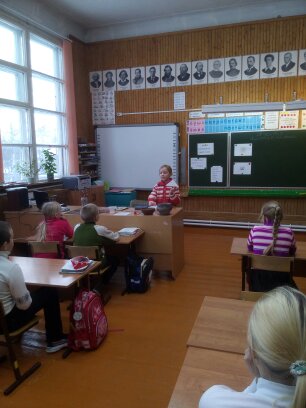 